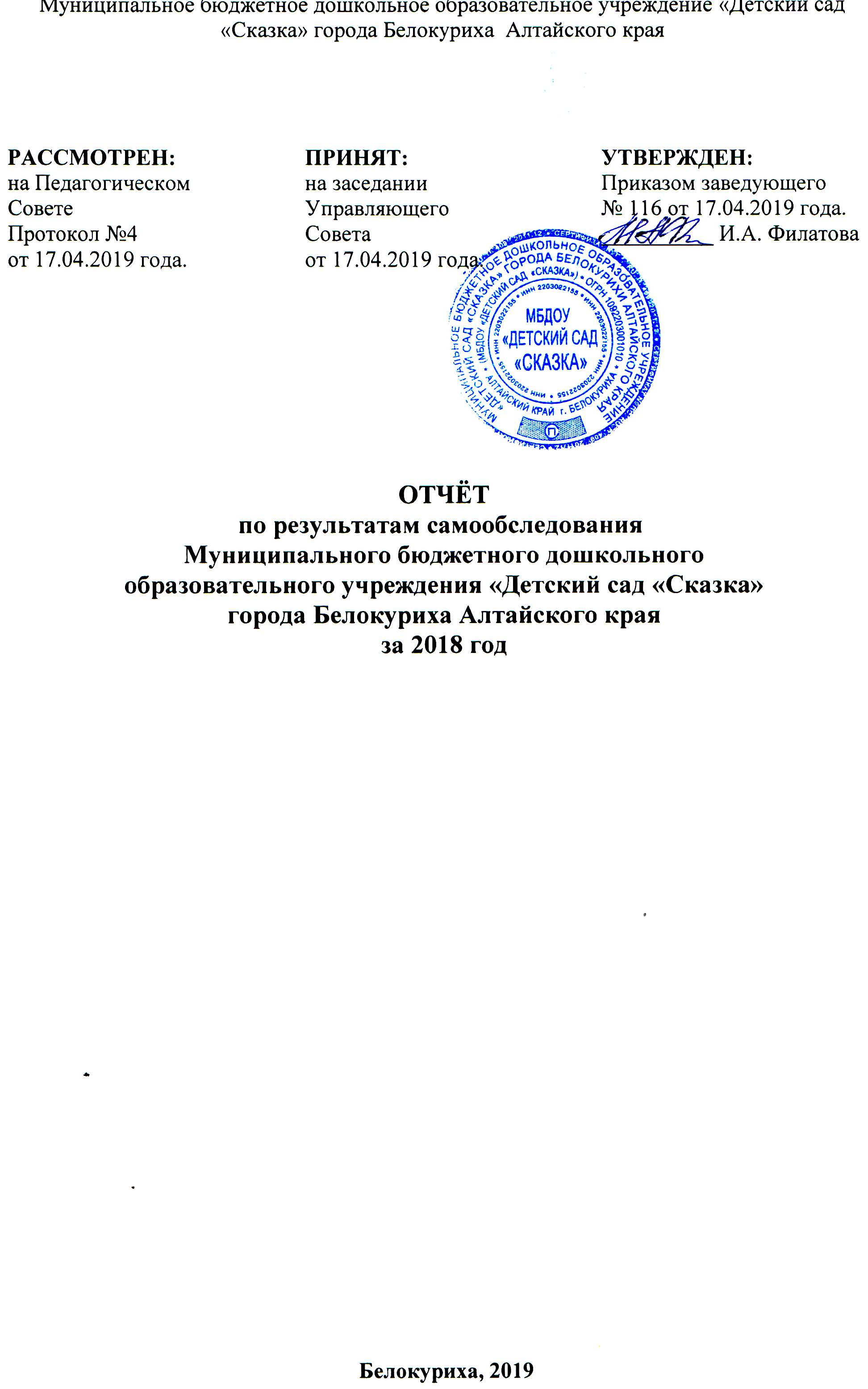 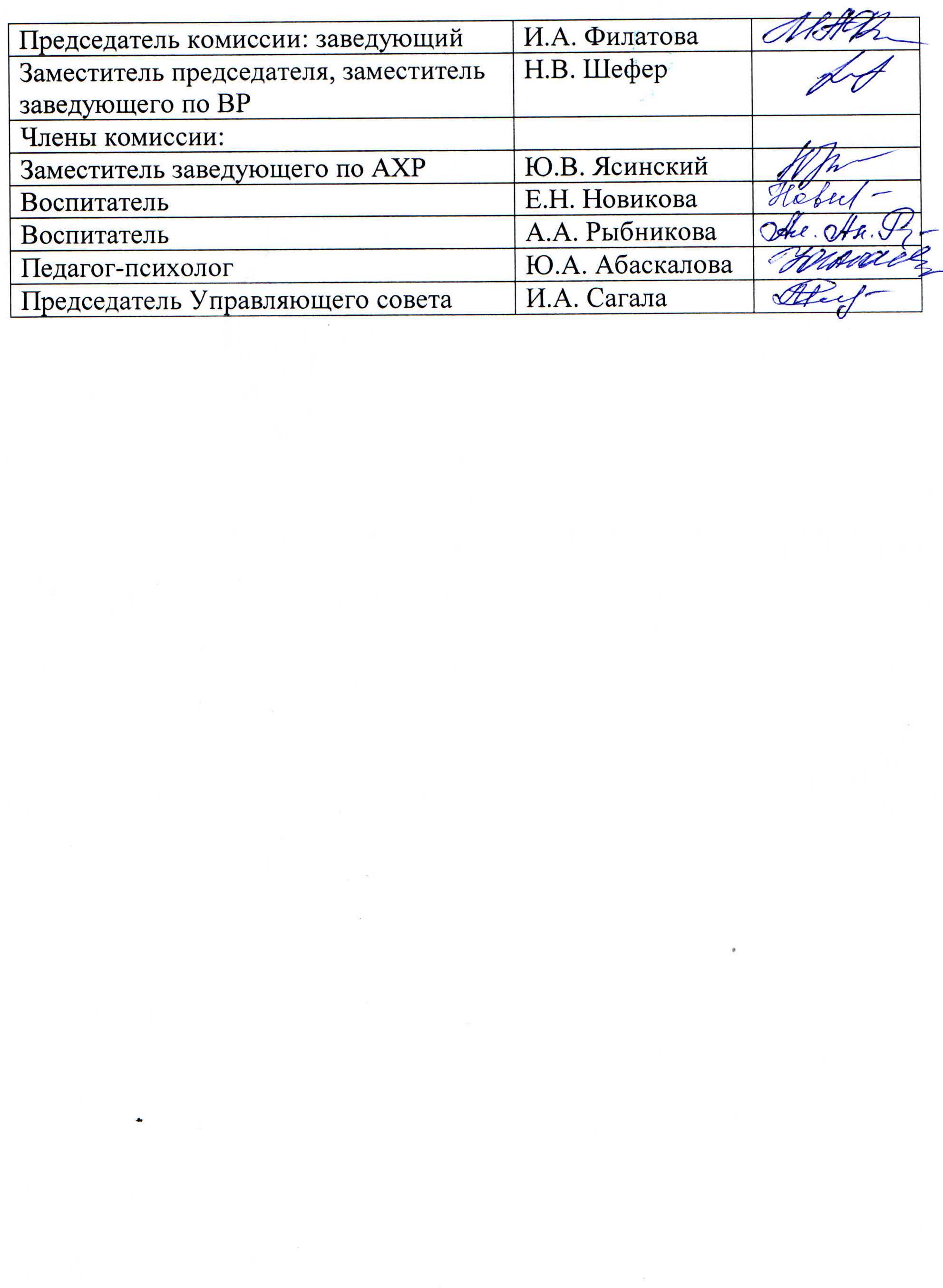 Раздел 1. Организационно-правовое обеспечение деятельности УчрежденияМуниципальное бюджетное дошкольное образовательное учреждение «Детский сад «Сказка»» города Белокуриха Алтайского края был открыт в 2011 году и располагается по адресу: 659900, Алтайский край, г. Белокуриха, ул. Ак. Мясникова, 24/1, тел. 8(38577)20-2-23, 8(38577)34-0-40. Полное наименование учреждения: муниципальное бюджетное дошкольное образовательное учреждение «Детский сад «Сказка»  города Белокуриха Алтайского края.Сокращённое наименование учреждения: МБДОУ «Детский сад «Сказка».  Учреждение является некоммерческой организацией, является юридическим лицом, имеет в оперативном управлении обособленное имущество,  самостоятельный баланс, счёт в финансовых органах местного самоуправления, круглую печать со своим полным наименованием, указанием реквизитов, на русском языке и указанием место нахождения, штампы, бланки со своим наименованием. Учредитель:Учредителем является муниципальное образование город Белокуриха Алтайского края. Осуществление функций и полномочий Учредителя  возложено на администрацию города Белокуриха Алтайского края. Собственником имущества Учреждения является муниципальное образование город Белокуриха Алтайского края.Учреждение является некоммерческой организацией и не ставит извлечение прибыли основной целью своей деятельности.Учредительным документом МБДОУ «Детский сад «Сказка» является Устав.Учреждение является юридическим лицом, имеет самостоятельный баланс и лицевые счета, открытые в органах казначейства РФ по Алтайскому краю в порядке, установленном законодательством Российской Федерации, печать, а также штампы, бланки, атрибутику. Учреждение самостоятельно в осуществлении образовательного процесса, подборе и расстановке кадров, научной, финансовой, хозяйственной и иной деятельности в пределах, установленных законодательством Российской Федерации и Уставом.МБДОУ «Детский сад «Сказка» обеспечивает открытость и доступность информации о себе, предусмотренной законодательством Российской Федерации в области образования, посредством размещения и обновления указанной информации на официальном сайте Учреждения в сети Интернет в порядке, установленном Правительством Российской Федерации.В Учреждении не допускаются создание и осуществление деятельности организационных структур политических партий, общественно-политических и религиозных движений и организаций (объединений). Образование в Учреждении носит светский характер.Учреждение филиалов и представительств не имеет.Тип Учреждения –  дошкольная образовательная   организация. Организационно-правовая форма – бюджетное учреждение.Юридический адрес МБДОУ: 659900, Алтайский край, г. Белокуриха, ул. Ак. Мясникова, 24/1, тел. 8(38577)20-2-23, 8(38577)34-0-40. Фактический адрес: 659900, Алтайский край, г. Белокуриха, ул. Ак. Мясникова, 24/1, тел. 8(38577)20-2-23, 8(38577)34-0-40. E-mail: detskiysad.skazka@yandex.ruРежим работы: Режим пребывания воспитанников в ДОУ - пятидневный полный 12 часовой день,  с 7.30 до 18.30, дежурная группа до 19.30 ежедневно, кроме выходных и праздничных дней. Дополнительные выходные дни устанавливаются согласно действующему законодательству Российской Федерации.Руководитель учреждения: заведующий – Филатова Ирина Анатольевна.Квалификационная категория: высшая.Заместитель заведующего по ВР – Шефер Наталья Викторовна. Квалификационная категория: высшая.Нормативно - правовое обеспечениеМБДОУ «Детский сад «Сказка» зарегистрирован Межрайонной ИФНС России № 3 по Алтайскому краю,  внесён в Единый государственный реестр юридических лиц: Свидетельство серия 22 № 003421521 присвоен ОГРН 1092203001010, Свидетельство о постановке на учет в налоговом органе по месту ее нахождения серии 22 №003418153, ИНН/КПП 2203022155/220301001.Свидетельство о государственной регистрации права на землю (постоянное, бессрочное  пользование) от 11.07. 2013 года, серия 22АГ № 548615. Свидетельство  о государственной регистрации права на здание (оперативное управление) от 17.08.2011 года,  серия 22АГ №583318.Устав утвержден Постановлением администрации города Белокуриха от 23.05.2017 г.                  № 590. Право на ведение образовательной деятельности, возникает у Учреждения с момента выдачи ему лицензии на осуществление образовательной деятельности.  Документ, подтверждающий наличие лицензии, имеет приложение, являющееся его неотъемлемой частью.Лицензия на  право проведения  образовательной деятельности от 19 августа 2016 года, серия 22Л01 №0002202, регистрационный №704, срок действия – бессрочно.Система договорных отношений, регламентирующих деятельность ДОУ представлена:трудовым договором с руководителем  и сотрудниками ДОУ;коллективным договором;договором с родителями (законными представителями);системой договоров о сотрудничестве со службами, обеспечивающими жизнедеятельность учреждения.Документацию Учреждения регламентируют следующие локальные акты:штатное расписание Учреждения;финансовые документы;муниципальное задание;план финансово-хозяйственной деятельности;должностные инструкции, определяющие обязанности работников Учреждения; правила внутреннего трудового распорядка; инструкция по организации охраны жизни и здоровья детей  в Учреждении; коллективный договор; договор  с родителями (законными представителями);положение о приеме детей, переводе и отчислении воспитанников ДОУположение о Педагогическом Совете Учреждения;положение об Общем собрании трудового коллектива Учреждения;положение об Управляющем Совете Учреждения;положение о профессиональной этике педагогических работников;положение о порядке подготовки и организации проведения самообследования;годовой план работы Учреждения;образовательная программа ДОУ;расписание занятий в Учреждении; приказы заведующего Учреждением.Выводы:Учреждение зарегистрировано Межрайонной ИФНС России № 3 по Алтайскому краю,  внесено в Единый государственный реестр юридических лиц, имеются документы на право пользования земельным участком, оперативное управление зданием. Учреждение функционирует в соответствии с нормативными документами – Лицензией, Уставом.Раздел 2. Структура и система управления учрежденияХарактеристика сложившейся в ДОО системы управленияУправление Учреждением осуществляется в соответствии с законодательством Российской Федерации и Уставом Учреждения. Управление осуществляется на основе сочетания принципов единоначалия и коллегиальности. К исключительной компетенции Учредителя в области управления  Учреждением относятся:организация предоставления общедоступного и бесплатного дошкольного образования по основной образовательной программе Учреждения;создание условий для осуществления присмотра и ухода за детьми,  содержания детей в Учреждении;обеспечение содержания зданий и сооружений Учреждения, обустройство прилегающих к нему территорий;учет детей, подлежащих обучению по образовательным программам дошкольного образования, закрепление муниципальных дошкольных образовательных учреждений за конкретными территориями города;создание, реорганизация и ликвидация Учреждения;утверждение Устава Учреждения и/или изменений/дополнений к Уставу;закрепление за Учреждением объектов муниципальной собственности в целях обеспечения его образовательной деятельности;определение перечня особо ценного движимого имущества Учреждения; отчуждение (изъятие) объектов муниципальной собственности;осуществление контроля сохранности и эффективного использования закрепленной за Учреждением муниципальной собственности;назначение руководителя Учреждения и прекращение его полномочий, а также заключение и прекращение трудового договора с ним, если для организаций соответствующей сферы деятельности федеральными законами не предусмотрен иной порядок назначения руководителя и прекращения его полномочий и (или) заключения и прекращения трудового договора с ним;формирование и утверждение муниципального задания для Учреждения в соответствии с предусмотренными настоящим Уставом основными видами деятельности;финансовое обеспечение выполнения муниципального задания Учреждения;согласование совершения Учреждением сделок в случаях, предусмотренных настоящим Уставом;установление порядка определения платы за образовательные услуги, предоставляемые Учреждением населению сверх муниципального задания;осуществление контроля за деятельностью Учреждения;решение иных вопросов, отнесенных законодательством Российской Федерации и Уставом к компетенции Учреждения.Управляющая система состоит из двух уровней:1 уровень – административное управление, которое имеет линейную структуру:ступень управления  – заведующий ДОУ;ступень управления – заместитель заведующего по ВР, заместитель заведующего по АХР, главный бухгалтер.   2 уровень –  коллегиальное  управление:Общее собрание трудового коллектива, Педагогический совет Учреждения, Управляющий совет Учреждения.Заведующий назначается и освобождается от занимаемой должности Учредителем, в соответствии с действующим трудовым законодательством на основании трудового договора (эффективного контракта). Заведующий осуществляет руководство деятельностью Учреждения в соответствии с действующим законодательством и Уставом, несет ответственность за деятельность Учреждения. К компетенции Заведующего относятся вопросы осуществления руководства деятельностью Учреждения за исключением вопросов, отнесенных федеральными законами, законодательством Алтайского края, муниципальными нормативно-правовыми актами к компетенции Учредителя.В Учреждении формируются коллегиальные органы управления, к которым относятся:Общее собрание трудового коллектива, Педагогический совет Учреждения, Управляющий совет Учреждения.Высшим коллегиальным органом управления Учреждения является Общее собрание трудового коллектива. В Общем собрании участвуют все лица, работающие в Учреждении на основании трудовых договоров. Решения Общего собрания обязательны для выполнения членами коллектива и администрацией Учреждения. Общее собрание действует бессрочно. Заседания Общего собрания проводятся по мере необходимости, но  не реже 1 раза в год. Компетенция Общего собрания: принимает основные направления деятельности Учреждения; избирает прямым открытым голосованием членов Управляющего совета; создает постоянные и временные комиссии по различным направлениям работы; рассматривает вопрос об укреплении и развитии материально-технической базы Учреждения;представляете работников Учреждения к государственным, отраслевым, краевым и муниципальным наградам;заключение коллективного договора между администрацией и работниками Учреждения; рассмотрение иных вопросов деятельности Учреждения, принятых Общим собранием к своему рассмотрению либо вынесенных на его рассмотрение Заведующим. Педагогический совет Учреждения  является постоянно действующим руководящим органом в Учреждении для рассмотрения основополагающих вопросов образовательного процесса. Педагогический совет может создавать временные комиссии для решения вопросов на разных уровнях образования.  В состав Педагогического совета входят: Заведующий, его заместитель по учебно-воспитательной работе, все педагогические работники. Главными задачами Педагогического совета являются: реализация государственной политики по вопросам образования, направление деятельности педагогического коллектива Учреждения на совершенствование образовательной работы, внедрение в практику достижений педагогической науки и передового педагогического опыта. Организационной формой деятельности Педагогического совета являются заседания, созываемые и проводимые 1 раз в квартал в соответствии с годовым планом работы Учреждения.  Педагогический совет действует бессрочно.К компетенции Педагогического совета относятся: принятие основных образовательных и дополнительных образовательных программ дошкольного образования, учебных планов, утверждение рабочих программ; принятие годового плана работы Учреждения; представление педагогических работников Учреждения к награждению государственными наградами и отраслевыми знаками отличия в сфере образования; заслушивание информации и отчетов педагогических работников Учреждения, докладов представителей администрации Учреждения по вопросам образования и воспитания детей дошкольного возраста, в том числе сообщений о проверке соблюдения санитарно-гигиенического режима Учреждения, об охране труда и здоровья обучающихся и другие вопросы образовательной деятельности Учреждения, отчета о результатах самообследования;рассмотрение актуальных вопросов совершенствования и развития образовательной деятельности Учреждения с принятием по этим вопросам решений информационного и (или) рекомендательного характера; выбор образовательных программ, образовательных и воспитательных методик, технологий для использования в педагогическом процессе;рассмотрение вопросов организации дополнительных услуг родителям, в том числе платных.Управляющий совет Учреждения  является коллегиальным органом управления, обеспечивающим демократический, государственно-общественный характер управления Учреждением.Управляющий совет избирается сроком на два года. Управляющий совет создается с использованием процедур выборов, назначения и кооптации. Управляющий совет состоит из:избираемых членов, представляющих:1) родителей (законных представителей)  обучающихся – 3 человека;2) работников Учреждения (в том числе представитель Совета трудового коллектива) – 4 человека;назначаемых по должности:1) руководителя  Учреждения – 1 человек;2) представителя Учредителя – 1 человек.По решению Управляющего совета в его состав также могут быть кооптированы и включены граждане, чья профессиональная и (или) общественная деятельность, знания, возможности могут позитивным образом содействовать функционированию и развитию Учреждения (кооптированные члены Управляющего совета), а также представители иных органов самоуправления, функционирующих в  Учреждении.Члены Управляющего совета из числа родителей (законных представителей) обучающихся избираются на Общем родительском собрании.Члены Управляющего совета из числа работников  Учреждения  избираются на Общем собрании трудового коллектива Учреждения.Периодичность проведения заседаний устанавливается Управляющим советом, но не реже одного раза в полугодие.Компетенция Управляющего совета: согласование программы развития Учреждения; согласование Положения Учреждения о порядке и условиях распределения стимулирующих выплат работникам Учреждения;согласование распределения стимулирующих выплат педагогическим и другим работникам  по представлению Заведующего;участие в разработке и согласовании локальных актов Учреждения, устанавливающих виды, размеры, условия и порядок произведения выплат стимулирующего характера работникам, показатели и критерии оценки качества и результативности их труда;                                                  участие в оценке качества и результативности работников  Учреждения;внесение Заведующему предложений в части:материально-технического обеспечения и оснащения образовательного процесса, оборудования помещений  Учреждения (в пределах выделяемых средств);создания в Учреждении необходимых условий для организации питания, медицинского обслуживания  детей;организации мероприятий по охране и укреплению здоровья обучающихся;информирование участников образовательных отношений о своей деятельности и принимаемых решениях;заслушивание отчета Заведующего  по итогам учебного и финансового года;заслушивание отчета о самообследовании Учреждения;участие в деятельности Комиссии по урегулированию споров в Учреждении;рассмотрение отчета о расходовании внебюджетных средств. Принятые Управляющим советом решения объявляются, доводятся до сведения участников образовательных отношений Учреждения и являются обязательными для исполнения администрацией, другими должностными лицами Учреждения, участниками образовательных отношений в части, их касающейся.Объект их управления – часть коллектива согласно функциональным обязанностям (педагогический персонал, учебно-вспомогательный персонал, обслуживающий персонал).Оценка обеспечения координации деятельности специалистовучрежденияПри оценке уровня обеспечения координации деятельностиспециалистов учреждения, можно отметить, что все педагоги работают втесном контакте и при составлении ежемесячного перспективного плана, циклограммы, планируют совместную деятельность со специалистами: педагогом-психологом, учителем–логопедом, музыкальным руководителем, педагогами дополнительного образования, инструктором по физкультуре, хореографом. Взаимодействие педагогов ДОУ осуществляется, начиная от поступления ребенка в ДОУ, где подключаются в сопровождение: специалист по кадрам, воспитатели группы, педагог-психолог, медицинский работник, которые совместно с родителями (законными представителями) отслеживают процесс адаптации ребенка к ДОУ, выявляют его особенности, определяется образовательный маршрут ребенка и при необходимости оказывают консультативную помощь родителям.Оценка взаимодействия семьи и учрежденияРабота с родителями (законными представителями) в учреждении осуществляется на принципах партнерства с семьей каждого воспитанника, создании атмосферыпринятия, общности интересов и объединении семьи и ДОУ в интересах развития ребенка.Работа по взаимодействию с родительской общественность реализуется в вопросах  отбора содержания и качества образования воспитанников МБДОУ с использованием  личностно-ориентированной модели воспитания и образования, интеграции  образовательных областей. Сотрудничество с семьями воспитанников строится  на основе взаимопонимания, взаимопомощи и поддержки. Отношения с родителями  регламентируются договором между родителями (законными представителями) и  МБДОУ. В соответствии с концепцией и определенными направлениями работы на 2016- 2021 годы реализации Программы развития МБДОУ «Детский сад «Сказка» реализуются совместно с родителями (законными представителями) на разных этапах подпрограммы и творческие проекты:«Управление качеством дошкольного образования»;«Нравственно-патриотическое воспитание дошкольников»;«Здоровье»;«Инклюзивное  и  интегрированное  обучение  и  воспитание детей с ОВЗ»;«Ответственное родительство».Еще одной из форм привлечения внимания родительской общественности и социума является официальный сайт  детского  сада,  на  котором   размещены:  уставные  и финансовые  документы, муниципальное  задание, публичные  отчеты, новости из жизни детского  сада,  отмечены  достижения, консультации, проекты и программы. Взаимодействие с родителями (законными представителями) остается актуальной темой на сегодняшний день.В ДОУ ведется систематическая и целенаправленная работа всего педагогического коллектива по взаимодействию с семьями воспитанников.Родители принимают активное участие в жизнедеятельности  детского сада: тематические выставки, акции, смотры – конкурсы,  в которых принимают активное участие и сотрудники детского сада, и родители, дети. Такие мероприятия,  позволяют каждому проявить свои творческие способности.Как всегда на высоком уровне ведется работа в плане оформления наглядной информации для родителей. Яркие, красочные, со вкусом оформленные стенгазеты, стенды и папки, газеты привлекают внимание родителей и оказывают немаловажное значение в их педагогическом просвещении.Качество образовательной деятельности оценивается родителями в ходе анкетирования. Так по результатам мониторинга удовлетворённости родителей процессом и результатом образовательной деятельности  МБДОУ «Детский сад «Сказка»: 2014–2015 учебный год- 92%, 2015–2016 учебный год - 94%, 2016–2017 учебный год – 97%, 2017–2018 учебный год – 97.4%.Таким образом, можно сказать, что при реализации поставленных цели и задач Программы развития в МБДОУ «Детский сад «Сказка» создаются условия для удовлетворения  запросов родителей детей дошкольного возраста по их разностороннему развитию. Родители получают информацию о целях и задачах учреждения, имеют открытую информационную доступность,  возможность обсуждать различные вопросы организации жизнедеятельности   ДОУ, участвовать в реализации совместных проектов, конкурсов.Вывод: Таким образом, в Учреждении реализуется  возможность  участия  в управлении   всех  участников  образовательных отношений.  Заведующий  занимает место координатора стратегических направлений.  В ДОУ успешно функционируют коллегиальные органы управления:Общее собрание трудового коллектива, Педагогический совет Учреждения, Управляющий совет Учреждения.В МБДОУ «Детский сад «Сказка» создаются условия для   удовлетворения  запросов родителей детей дошкольного возраста по их разностороннему развитию. Родители получают информацию о целях и задачах учреждения, имеют открытую информационную доступность, возможность обсуждать различные вопросы организации жизнедеятельности   ДОУ, участвовать в реализации совместных проектов, конкурсов.Раздел 3. Содержание и качество подготовки обучающихсяОбразовательная деятельность в Муниципальном бюджетном дошкольном образовательном учреждении «Детский сад «Сказка» города Белокурихи Алтайского края, отвечающая требованиям ФГОС ДО, направлена на обеспечение познавательного, физического, эмоционально-эстетического и социально-этического развития детей дошкольного возраста.Основной целью образовательной деятельности, регламентируемой ФГОС ДО, является освоение образовательной программы и достижение целевых ориентиров дошкольного образования.Вместе с тем, в соответствии с требованиями ФГОС ДО образовательная деятельность строиться таким образом, чтобы ребенок становился субъектом собственной активности, чтобы его целенаправленная и осознанная деятельность служила основным средством его собственного развития. Это подразумевает внедрение инновационных форм осуществления образовательного взаимодействия, к освоению ребенком различных культурных практик, а не к приобретению конкретных знаний, умений и навыков, а также пересмотр отношений взрослый – ребенок.Образовательная деятельность МБДОУ направлена на создание условий для реализации гарантированного гражданам Российской Федерации права на получение общедоступного и бесплатного дошкольного образования в соответствии с пунктом 3 статьи 8 Федерального Закона от 29 декабря 2012 г. № 273-ФЗ «Об образовании в Российской Федерации».Образовательная деятельность осуществляется на основе Образовательной программы дошкольного образования МБДОУ «Детский сад «Сказка», разработанной в соответствии с ФГОС ДО, с учетом примерной основной образовательной программы дошкольного образования «От рождения до школы» под редакцией Н.Е. Вераксы, Т.С. Комаровой, М. А. Васильевой.На 2017-2018 учебный год в МБДОУ «Детский сад «Сказка» были поставлены следующие задачи:Совершенствовать профессиональную компетенцию педагогов по организации образовательной  деятельности воспитанников по направлению «Социально-коммуникативное развитие» в ходе НОД, в режимных моментах, посредством оптимизации развивающей  предметно-пространственной среды в группах с учётом образовательной программы ДОУ, в соответствии с требованиями ФГОС ДО, индивидуальных особенностей развития и интересов детей.Осуществлять в соответствии с ФГОС дошкольного образования и планом мероприятий ДОУ реализацию Адаптированной образовательной программы, с целью обеспечения равенства возможностей для каждого ребенка ОВЗ в получении качественного дошкольного образования.Обеспечить психолого-педагогическую поддержку семьи и повышение компетентности родителей (законных представителей) в вопросах развития и образования, охраны и укрепления здоровья детей ОВЗ.Продолжать повышать уровень профессиональной компетенции педагогов в использовании ИКТ технологий при организации образовательной деятельности с детьми дошкольного возраста в условиях реализации ФГОС.Деятельность методической службы МБДОУ осуществляется в соответствие с годовым планом и циклограммой методической работы по направлениям: изучение уровня профессиональной компетентности педагогов, организация методического сопровождения профессионального развития педагогов, изучение качества организации образовательной деятельности в ДОУ.Изучение уровня профессиональной компетентности педагогов.В настоящее время в ДОУ работает  31 педагог. Из них воспитателей – 20 человек, специалистов – 9, заместитель заведующего по воспитательной работе, заведующий. Педагогов с высшей категорией – 11 человек, с первой – 11, 7 – не имеют категории. По реализации направления организована систематическая деятельность по привлечению молодых специалистов  в ДОУ, подаются заявки в Центр занятости, в СМИ. Обобщаются и корректируются тарификационно-квалификационные сведения о сотрудниках, своевременно формируются личные дела сотрудников. Обобщается опыт педагогов ДОУ.Воспитатель Тырышкина Т.О. приняла участие в муниципальном этапе конкурса профессионального мастерства «Воспитатель года 2018», где заняла 3 место. Сопровождение осуществлялось членами временного творческого коллектива ДОУ. На высоком уровне подготовлен и проведен мастер – класс «Волшебство ЭБРУ» для педагогов по использованию нетрадиционной техники рисованию Эбру, как одной из форм взаимодействия с родителями воспитанников. Педагоги  повышали свои профессиональные компетенции через разработку проектов, конспектов НОД. Была проведена «Педагогическая мастерская», в которойпедагоги ДОУ приняли активное участие, организовали открытую непосредственно образовательную деятельность,продемонстрировали владение и использование педагогами следующих педагогических технологий: умение организовывать образовательную деятельность в соответствии с ФГОС ДО, владение Икт и  презентационными компетенциями и т.п. Проведение данного мероприятия способствовало обмену опытом, повышению педагогического мастерства педагогов. Все открытые мероприятия были организованы на высоком педагогическом уровне, в соответствии с требованиями ФГОС ДО.В рамках повышения компетенций педагоги ДОУ приняли участие в краевом семинаре: «Современное содержание дошкольного образования в условиях реализации ФГОС ДО в Алтайском крае» (Колгашкина М.Н., Рыбникова А.А., Абаскалова Ю.А., Шефер Н.В., Жёлтикова И.А.); методическом фестивале: «Стратегия действий в интересах детей. Духовно-нравственное и гражданское становление детей и молодежи» МБОУ СОШ №1 (Шефер Н.В., Черданцева Г.А., Бахматова Л.М.);  в IX Открытом региональном конкурсе методических материалов «Секрет Успеха» УчСиб 2018 (Абаскалова Ю.А., Шефер Н.В., Жёлтикова И.А.)Организация методического сопровождения профессионального развития педагогов.В ДОУ активно работает методический совет педагогов, ВТК (Временный творческий коллектив) педагогов. Сопровождение саморазвития педагогов осуществляется через  организацию открытых просмотров НОД, мастер-классов, осуществление  тематического  контроля, что способствовало повышению профессиональных компетенций педагогов.Педагог-психолог Абаскалова Ю.А. подготовила и провела информационно-практические встречи с воспитателями: «Мнемотехника для дошкольников», «Психологические особенности организации адаптации детей», «Транзактный анализ в деятельности педагога»; практикумы: «СЭВ», «Стили конфликтного поведения», консультации: «Готовность ребенка к обучению в школе», «Особенности развития детей 5-6 года жизни», «Особенности развития детей 4-5 года жизни», «Особенности развития детей 3-4 лет».Заместителем заведующего по ВР Шефер Н.В. осуществлялось сопровождение педагогов, как персональное, так и фронтальное, а так же посещение и анализ образовательной деятельности на занятиях, в рамках оперативного, персонального и тематического контроля, организованы встречи по разработке комплексно - тематического планирования образовательной деятельности, темам самообразования, проектной деятельности, использованию разнообразных педагогических технологий. Помимо фронтальных консультаций, оперативного контроля, собеседования плодотворно прошла индивидуальная работа по сопровождению всех участников образовательной деятельности. Педагоги повышали свои профессиональные компетенции через разработку проектов, конспектов НОД,  выстраивая ход  непосредственно образовательной деятельности по интеграции содержания образовательных областей, через развитие аналитических компетенций в самоанализе занятия в соответствии с ФГОС и требованиями образовательной программы ДОУ. Продуктами этой деятельности являются разработанные проекты, конспекты мероприятий и открытых НОД, анализы проведенных НОД педагогами ДОУ и  фотоархив всех мероприятий.Проведены семинары - практикумы по темам: «Социально-коммуникативное развитие дошкольников в соответствии с ФГОС ДО», «Организация сопровождения дошкольников с ЗПР в условиях ДОУ», «Применение ИКТ в профессиональной деятельности педагога дошкольного образования».В соответствии с годовым планом, с педагогами систематически проводятся инструктажи по теме: «Охрана жизни и здоровья детей», «Техника безопасности при организации образовательной деятельности с детьми», «Инструкция по охране труда при проведении мероприятий, связанных с движением по дорогам, необходимостью перехода проезжей части», «Инструкция по предупреждению отравлений ядовитыми грибами, ягодами и растениями», «Инструкция по оказанию первой помощи при солнечном и тепловом ударе», сезонные инструкции.В этом учебном году осуществлялась реализация педагогами следующих проектов: «Особенности психологического сопровождения детей ЗПР в условиях МБДОУ «Детского сада «Сказка» г. Белокурихи» (Абаскалова Ю.А.), «Книги – наши друзья» (Орешкина М.В.), «Постучится сказка в дом, станет интересней в нем» (Новикова Е.Н.) и др.Также, в рамках реализации годового плана на 2017–2018 в начале учебного года было составлено и уточнено расписание непосредственно образовательной деятельности в соответствии с требованиями программы ДОУ и ФГОС дошкольного образования.Задачу реализации содержания годового плана, повышения уровня организации образовательной работы в ДОУ, создания психолого-педагогических условий реализации образовательной программы ДОУ педагоги решали на педсоветах: «Готовность педагогического коллектива к новому учебному году»; «Социально-коммуникативное развитие детей дошкольного возраста».«Метод проектов» как ресурс социально-коммуникативного развития дошкольников в условиях реализации ФГОС ДО»; «Анализ работы педагогического коллектива за прошедший учебный год». Педсовет «Готовность педагогического коллектива к новому учебному году» включал следующие вопросы.Выборы секретаря. Итоги выполнения решений предыдущего педсовета.Знакомство педагогов с основными аспектами новых нормативных документов: Закон об образовании, изменения санитарно – эпидемиологических требований, проект ФГОС.Отчет о самообследовании.Анализ обеспеченности кадрами на 2017–2018 учебный год.Основные задачи годового плана, формы их реализации.Утверждение программ и положений.Утверждение расписания непосредственно–образовательной деятельности по образовательной  программе, примерного режима дня.Утверждение Годового плана работы на 2017–2018 учебный год.Утверждение форм планирования образовательной деятельности: циклограмма, перспективный план, комплексно-тематического плана, планов досугов и развлечений, взаимодействия с родителями, по познавательно-исследовательской деятельности.Утверждение внесенных изменений в ООП ДОУ.Комплектование групп ДОУ на 2017–2018 учебный год.Выбор творческой группы педагогов.Выбор аттестационной комиссии ДОУ.Инструктаж «Охрана жизни и здоровья детей в детском саду».Наиболее удачным на наш взгляд был педсовет «Социально-коммуникативное развитие детей дошкольного возраста», который включал следующие вопросы:Анализ решений, принятых на предыдущем педагогическом совете. Доклад зам. заведующего Шефер Н.В. по теме «Социально-коммуникативное развитие детей дошкольного возраста».Обобщение опыта воспитателя Гридиной С.В. «Социально -  коммуникативное развитие дошкольников через игровую деятельность».Обобщение опыта воспитателя Сазоновой Л.М. «Патриотическое воспитание как направление по социально-коммуникативному развитию дошкольников». Обобщение опыта воспитателя Черданцевой Г.А. «Формирование нравственно-патриотических чувств у детей средней группы».Обобщение опыта воспитателей Смирновой В.А., Соколовой Н.Ф. «Формирование основ безопасности поведения дошкольников».Обобщение опыта воспитателя Гасановой Т.В. «Трудовая деятельность как направление социально-коммуникативного развития дошкольника».В рамках предварительной подготовки к педсовету были проведены следующие мероприятия: изучение содержания образовательной области «Социально-коммуникативное развитие»  (в соответствии с программой «От рождения до школы» под ред. Н.Е. Вераксы, Т.С. Комаровой, М.А. Васильевой), консультации: «Содержание работы по развитию навыков самообслуживания, самостоятельности. Трудовое воспитание», «Содержание работы с детьми по предупреждению дорожно-транспортного травматизма детей дошкольного возраста», презентация методической литературы по области  по теме педсовета, разработка вопросов по направлению.Педсовет «Метод проектов» как ресурс социально-коммуникативного развития дошкольников в условиях реализации ФГОС ДО» включал в себя:Анализ решений, принятых на предыдущем педагогическом совете – зам. заведующего ДОУ по ВР Шефер Н.В.Результаты тематического контроля – зам. заведующего ДОУ по ВР Шефер Н.В.   Доклад-презентация «Педагогика практической деятельности: Метод проектной деятельности как эффективное средство реализации ОО «Социально-коммуникативное развитие» в свете реализации ФГОС ДО» – зам. заведующего ДОУ по ВР Шефер Н.В.   Презентация «Формы работы с детьми дошкольного возраста по социально-коммуникативному развитию ребёнка» – зам. заведующего по ВР Шефер Н.В.Интерактивная игра «Знатоки проектного метода» – воспитатели Смирнова В.А., Гасанова Т.В. Большая работа была проведена при подготовке к итоговому педсовету «Итоговый анализ деятельности ДОУ за 2017-2018 гг.». На педсовете  заместитель заведующего по ВР Шефер Н.В. познакомила педагогов  с анализом результатов реализации сценарного плана решения годовых задач. Подведен итог педагогической диагностики выявления уровня освоения детьми Образовательной программы ДОУ. На педсовете была детально проанализирована профессиональная деятельность  как всего коллектива ДОУ, так и каждого педагога, выделены слабые и сильные стороны, намечены годовые задачи на  следующий учебный год. Таким образом, организация и проведение итогового педсовета способствовала повышению аналитических компетенций педагогов. В течение года осуществлялась ИКТ–поддержка педагогов: успешно осваивается новое оборудование, документ–камера (Орешкина М.В., Тырышкина Т.О.), интерактивная доска (Сазонова Л.М., Гасанова Т.В,), электронный микроскоп (Орешкина М.В., Рыбникова А.А.). Педагоги Смирнова В.А., Соколова Н.Ф., Тырышкина Т.О., Черданцева Г.А., Рыбникова А.А. освоили работу с интерактивной приставкой. Были составлены презентации на фестиваль «Дорогами войны», разработанный заведующим Жёлтиковай И.А., «Выпускной бал»; проведен семинар-практикум «Применение ИКТ в профессиональной деятельности педагога дошкольного образования».В рамках проведения месячника военно–патриотического воспитания всеми педагогами разработаны конспекты занятий, бесед, семейных клубов.Музыкальные руководители Губко Е.В., Теренченко М.А. и хореограф Васильева О.В. на высоком профессиональном уровне подготовили детей к участию в районном фестивале  «Солдатское братство», стали лауреатами городского конкурса детского творчества  «Жемчужина Белокурихи», приняли участие в фестивале «Дорогами войны».В течение учебного года ежемесячно согласно годовому планированию проводились консультации, продуктами которых стали сценарные планы консультаций, методические рекомендации и памятки для педагогов.	Изучение качества организации образовательной деятельности в ДОУ.В рамках реализации этого направления  составлена циклограмма организации систематического, оперативного, тематического и фронтального контроля. В рамках оперативного контроля изучены следующие вопросы:«Культурно-гигиенические навыки при питании», «Ведение планов образовательной деятельности», «Соблюдение режима дня и организация непосредственно образовательной деятельности», «Анализ организации и проведения мероприятий по месячнику Пожилого человека», «Организация деятельности детей во время проведения прогулки», «Организация образовательной деятельности по музыкальному воспитанию дошкольников», «Культурно-гигиенические навыки при умывании, раздевании, одевании», «Анализ документации педагогов», «Проведение утренней гимнастики в соответствии с требованиями программы», «Организация свободной деятельности во время утреннего приема», «Организация подвижных игр в режиме дня», «Организация сюжетно – ролевых игр в режиме дня». По результатам оперативного контроля оформлены карты контроля, осуществляется сопровождение педагогов.Осуществлен фронтальный контроль по направлению «Формирование у детей дошкольного возраста предпосылок учебной деятельности».С целью фиксации достижений детей и отслеживания результатов их развития в ДОУ, педагоги провели мониторинг  по выявлению уровня освоения образовательной Программы ДОУ. Составлены аналитические справки, сводные таблицы, диаграммы. В соответствии с годовым планом был составлен и реализован план взаимодействия с родителями.В рамках реализации плана педагоги использовали разнообразные формы взаимодействия (творческие гостиные, семейные клубы, родительские встречи, консультации, мастер – классы, индивидуальные беседы). Наметилась тенденция более активного участия родителей в жизни детского сада.Воспитатель совместно с педагогом – психологом  продолжают использовать апробированные формы взаимодействия с родителями в форме   творческих гостиных. Так же ими осуществлялась работа адаптационного клуба  для детей и родителей.Педагогами своевременно пополнялось содержание информационного пространства для родителей (смена информации в уголке семьи, уголке успешности, папках-передвижках, создание и демонстрация презентаций, представление поздравительных газет).Оперативный контроль по ведению документации показал, что во всех возрастных группах, в зависимости от сезона, педагоги оформляют информационные стенды для родителей, связанные с профилактикой того или иного заболевания детей, но не всегда своевременно. На родительских встречах педагоги используют метод видеопрезентации. Рассказывают родителям об успехах и достижениях воспитанников. Демонстрируют (с согласия родителей (законных представителей) видеозаписи непосредственно образовательной деятельности, организуют театрализованные представления. Так в группе «Дюймовочка» на итоговой встрече воспитанники представили вниманию родителей театрализованное представление «Коза-дереза», которое стало завершением проекта «Забавушка» (воспитатель Рыбникова А.А.).По результатам анализа качества проводимых мероприятий с родителями можно сделать следующие выводы:Педагоги ДОУ совместно с детьми и родителями воспитанников приняли активное участие в следующих конкурсах, организованных на разных уровнях: Результаты деятельности ДОУ за 2017-2018 учебный год:IX Открытый региональный конкурс методических материалов «Секрет Успеха» УчСиб 2018 – 1 место, Абаскалова Ю.А.; IX Открытый региональный конкурс методических материалов «Секрет Успеха» УчСиб 2018 – 1 место Филатова И.А., Шефер Н.В.;Всероссийский педагогический конкурс Академии педагогических проектов Российской Федерации «Конспект занятий» – 1 место, Шефер Н.В.;Всероссийский педагогический конкурс Академии педагогических проектов Российской Федерации «Педагогическое мастерство по применению электронных образовательных ресурсов (ЭОР) в образовательном процессе «Формула будущего» – 1 место, Шефер Н.В.;Фотоконкурс  газеты «Комсомольская правда» г. Барнаула «Лучшая группа детского сада» – воспитатель Рыбникова А.А.;Епархиальный фестиваль православной молодежи «Сретение» – воспитатель Колгашкина М.Н.;Лауреаты фестиваля военно-патриотической песни «Солдатское братство». Музыкальный руководитель Теренченко М.А., педагог дополнительного образования Васильева О.В.;Городской конкурс декоративно-прикладного творчества «Пасха Красная» – педагог дополнительного образования по изобразительной деятельности Белоусова Л.Г.;Городской конкурс рисунков и ДПТ «Все краски осени» – педагог дополнительного образования по изобразительной деятельности Белоусова Л.Г.;Городская выставка ДТП «Зимняя сказка» – педагог дополнительного образования по изобразительной деятельности Белоусова Л.Г.;Фестиваль детского художественного творчества «Жемчужина Белокурихи». Педагог дополнительного образования Васильева О.В., музыкальный руководитель Теренченко М.А. С целью фиксации достижений детей и отслеживания результатов их развития в ДОУ, педагоги провели педагогическую диагностику (мониторинг)  по выявлению уровня освоения образовательной Программы ДОУ. По результатам мониторинга можно сказать, что показатели освоения образовательной Программы ДОУ сформированы у 51,3% воспитанников, что на 19,2% больше, чем в начале года; находятся в стадии становления у 43,7%, что на 9,4% меньше, чем в начале года; не сформированы у 2,5%, что на 9,8% меньше, чем эти же показатели в начале года.Исходя из анализа методической работы, п содержанию и качеству подготовки воспитанников, выявлены  перспективы:совершенствовать процесс сопровождения профессионального развития специалистов ДОУ;способствовать ознакомлению и использованию педагогами современных технологий в образовательной деятельности;продолжать обеспечивать эффективное сопровождение педагогов по организации образовательной деятельности в соответствии с ФГОС ДО;способствовать формированию у педагогов личной заинтересованности в организации взаимодействия с семьями воспитанников. Задачи образовательной деятельности на 2018-2019 учебный год.Цель: Создание условий для эффективного взаимодействия всех участников образовательных отношений, с целью обеспечения всестороннего развития психических и физических качеств дошкольников в соответствии с возрастными и индивидуальными особенностями, позитивной социализации и индивидуализации детей.Совершенствовать профессиональную компетенцию педагогов по организации образовательной  деятельности воспитанников по направлениям «Познавательное развитие», «Художественно-эстетическое развитие» в НОД, в режимных моментах, а также посредством оптимизации развивающей  предметно-пространственной среды в группах с учётом образовательной программы ДОУ, в соответствии с требованиями ФГОС ДО, индивидуальных особенностей развития и интересов детей.Продолжать в соответствии с ФГОС дошкольного образования и планом мероприятий ДОУ реализацию Адаптированной образовательной программы, с целью обеспечения равенства возможностей для каждого ребенка в получении качественного дошкольного образования; психолого-педагогическую поддержку семьи и повышение компетентности родителей (законных представителей) в вопросах развития и образования, охраны и укрепления здоровья детей ОВЗ.Повышать профессиональную компетентность воспитателей во взаимодействии с семьями воспитанников.Вывод: Образовательная деятельность в Муниципальном бюджетном дошкольном образовательном учреждении «Детский сад «Сказка» города Белокурихи Алтайского края, ведется отвечающая требованиям ФГОС ДО, направлена на обеспечение познавательного, физического, эмоционально-эстетического и социально-этического развития детей дошкольного возраста.Раздел 4. Организация образовательного процессаФорма обучения – очнаяЯзык обучения и воспитания – русскийУровень образования – дошкольноеНормативный срок обучения – 5 лет, согласно договору об образованииЧисленность обучающихся – 352 человекаОсновная структурная единица МБДОУ «Детский сад «Сказка» – группа детей дошкольного возраста общеразвивающей направленности.Группы с режимом 12-часового пребывания с 7.30 до 19.30 часов.В настоящее время в МБДОУ «Детский сад «Сказка» функционирует 10 групп дошкольного возраста общеразвивающей направленности, из них:II младшие группы (с 3 до 4 лет) - две группы средние группы (с 4 до 5 лет) - три группыстаршие группы (с 5 до 6 лет) – две группы подготовительные к школе группы (с 6 до 7 лет) – три группы.Учреждение реализует основную образовательную программу дошкольного образования. Основная образовательная  программа дошкольного образования  направлена на разностороннее развитие детей дошкольного возраста с учетом их возрастных и индивидуальных особенностей, в том числе достижение детьми дошкольного возраста уровня развития, необходимого и достаточного для успешного освоения ими образовательных программ начального общего образования, на основе индивидуального подхода к детям дошкольного возраста и специфичных для детей дошкольного возраста видов деятельности. Образовательная программа самостоятельно разрабатывается и утверждается Учреждением в соответствии с федеральным государственным образовательным стандартом дошкольного образования и с учетом соответствующих примерных образовательных программ дошкольного образования.Основная образовательная программа Учреждения осваивается обучающимися в очной форме. Обучение и воспитание в Учреждении ведется на русском языке. Образовательная деятельность в Муниципальном бюджетном дошкольном образовательном учреждении «Детский сад «Сказка» города Белокурихи Алтайского края, отвечающая требованиям ФГОС ДО, направлена на обеспечение познавательного, физического, эмоционально-эстетического и социально-этического развития детей дошкольного возраста.Основной целью образовательной деятельности, регламентируемой ФГОС ДО, является освоение образовательной программы и достижение целевых ориентиров дошкольного образования.Вместе с тем, в соответствии с требованиями ФГОС ДО образовательная деятельность строиться таким образом, чтобы ребенок становился субъектом собственной активности, чтобы его целенаправленная и осознанная деятельность служила основным средством его собственного развития. Это подразумевает внедрение инновационных форм осуществления образовательного взаимодействия, к освоению ребенком различных культурных практик, а не к приобретению конкретных знаний, умений и навыков, а также пересмотр отношений взрослый – ребенок.Образовательная деятельность МБДОУ направлена на создание условий для реализации гарантированного гражданам Российской Федерации права на получение общедоступного и бесплатного дошкольного образования в соответствии с пунктом  3 статьи 8 Федерального Закона  от 29 декабря 2012 г. № 273-ФЗ  «Об образовании в Российской Федерации».Образовательная деятельность осуществляется на основе Образовательной программы дошкольного образования МБДОУ «Детский сад «Сказка», разработанной в соответствии с ФГОС ДО,  с учетом примерной основной образовательной программы дошкольного образования «От рождения до школы» под редакцией Н.Е. Вераксы, Т.С. Комаровой, М. А. Васильевой.Образовательная Программа  имеет модульную структуру  и реализует принципы ФГОС ДО. Образовательная Программа сформирована как программа психолого-педагогической поддержки позитивной социализации и индивидуализации, развития личности детей дошкольного возраста и определяет комплекс основных характеристик дошкольного образования (объем, содержание и планируемые результаты в виде целевых ориентиров дошкольного образования).Целевой раздел Программы определяет ее цели и задачи, принципы и подходы к формированию Образовательной Программы, особенности образовательного процесса, характеристика планируемых результатов ее освоения в виде целевых ориентиров.Содержательный раздел  Образовательной Программы включает описание образовательной деятельности в соответствии с направлениями развития ребенка в пяти образовательных областях: социально-коммуникативной, познавательной, речевой, художественно-эстетической, физической.Содержательный раздел Образовательной Программы также включает описание коррекционно-развивающей работы, обеспечивающей адаптацию и интеграцию детей с ограниченными возможностями здоровья в общество.Организационный раздел описывает систему условий реализации образовательной деятельности, необходимых для достижения целей Образовательной Программы, планируемых результатов ее освоения в виде целевых ориентиров.Обязательная часть Образовательной Программы полностью соответствует примерной основной образовательной  программой  дошкольного  образования  «От  рождения  до школы» под редакцией Н.Е. Вераксы, Т.С.Комаровой, М.А.Васильевой. - М.: МОЗАИКА – СИНТЕЗ, 2015. - 368с. Часть Образовательной Программы, формируемая участниками образовательных отношений представлена  парциальными программами.Цель программы – создать условия для накопления ребенком культурного опыта деятельности и общения в процессе активного взаимодействия с окружающим миром, другими детьми и взрослыми, решения задач и проблем в соответствии с возрастом, как основы для формирования в его сознании целостной картины мира, готовности к непрерывному образованию, саморазвитию и успешной самореализации на всех этапах жизни.Приоритетные задачи реализации Образовательной Программы:охрана и укрепление здоровья детей, обеспечение их физической и психологической безопасности, эмоционального благополучия через создание комфортных условий жизнедеятельностиобеспечение равных возможностей для полноценного развития каждого ребенка в период дошкольного детства независимо от места проживания, пола, нации, языка, социального статуса;развитие социальных, нравственных, физических, интеллектуальных, эстетических качеств детей через создание благоприятных условий для гармоничного развития детей в соответствии с возрастными и индивидуальными особенностями и склонностями каждого ребенка;формирование общей культуры личности ребенка, в том числе ценностей здорового образа жизни, предпосылок учебной деятельности, инициативности, самостоятельности и ответственности, активной жизненной позиции;развитие способностей и творческого потенциала каждого ребенка через организацию содержательного взаимодействия ребенка с участниками образовательных отношений и окружающим миром;формирование у детей патриотических чувств, любви к Родине, гордости за ее достижения на основе духовно-нравственных и социокультурных ценностей и принятых в обществе правил и норм поведения в интересах человека, семьи, общества;формирование социокультурной среды, соответствующей возрастным, индивидуальным, психологическим и физиологическим особенностям детей;объединение воспитательно-оздоровительных ресурсов семьи и дошкольной организации на основе традиционных духовно-нравственных ценностей семьи и общества через  установление партнерских взаимоотношений с семьей, обеспечения психолого-педагогической поддержки семьи и повышения компетентности родителей (законных представителей) в вопросах развития и образования, охраны и укрепления здоровья детейосвоение детьми с ОВЗ Программы, их разностороннее развитие с учетом возрастных и индивидуальных особенностей и особых образовательных потребностей, социальной адаптации.обеспечение преемственности целей, задач и содержания дошкольного и начального общего образования.При конструировании образовательной деятельности в МБДОУ использованы положительные стороны комплексно-тематической и предметно-средовой моделей построения образовательного процесса: ненавязчивая позиция взрослого, разнообразие детской активности, свободный выбор предметного материала.Комплексно-тематическая модель. В основу организации образовательного содержания ставится тема, которая выступает как сообщаемое знание и представляется в эмоционально-образной форме. Реализация темы в разных видах детской деятельности вынуждает взрослого к выбору более свободной позиции. Набор тем определяется в рабочей программе педагогов, это придаёт систематичность всему образовательному процессу.Предметно-средовая модель. Содержание образования проецируется непосредственно на предметную среду. Взрослый – организатор предметной среды – подбирает дидактический, развивающий материал, активизирует детей на деятельность.В последнюю неделю октября и марта месяца по нормам СанПиН проводятся недельные каникулы, когда в основном планируются мероприятия художественно – эстетической и физической направленности.Традиции в МБДОУ:участие воспитанников в районных выставках детского рисунка;организация тематических выставок, смотров и с участием родителей;дни открытых дверей;привлечение родителей к совместным мероприятиям.Проведение части праздников является традицией детского сада: Месячник безопасности (ПДД); Неделя, посвященная Дню пожилого человека; Неделя, посвященная празднику «День матери»;Конкурс «Супер-мама» Неделя «Рождественские колядки»; Неделя детской книгиАкция «День дарения книг»Неделя воинской славы; Неделя, посвященная празднику «8 марта»;Космическая неделя (Праздник «День космонавтики»); Патриотическая неделя (фестиваль «Дорогами войны»); Неделя, посвященная празднику «День семьи»; Праздничная неделя, посвященная выпускникам ДОУ. Темы примерных недель могут меняться в зависимости от целей и задач, поставленных на учебный год.Муниципальное бюджетное дошкольное образовательное учреждение «Детский сад «Сказка» г. Белокуриха с 2017 года реализует адаптированную образовательную программу в группах общеразвивающей направленности для детей с ОВЗ (далее –  АОП).  АОП - образовательная программа, адаптированная для обучения детей с ограниченными возможностями здоровья (задержкой психического развития) с учетом особенностей их психофизического развития, индивидуальных возможностей, обеспечивающая коррекцию нарушений развития и социальную адаптацию. Ребёнок с ограниченными возможностями здоровья (далее – ОВЗ) - физическое лицо, имеющее недостатки в психофизическом развитии, подтвержденные центральной психолого-медико-педагогической комиссией и препятствующие получению образования без создания специальных условий.  АОП определяет содержание и организацию образовательного процесса для детей дошкольного возраста, имеющих задержку психического развития и представляет собой коррекционно-развивающую систему, обеспечивающую создание оптимальных условий для развития эмоционально-волевой, познавательной, двигательной сферы, развития позитивных качеств личности каждого ребенка, его оздоровление. Коррекционно-педагогическое воздействие направлено на преодоление и предупреждение вторичных нарушений развития, а также на формирование определенного круга знаний и умений, необходимых для успешной подготовки детей к обучению в общеобразовательной школе. Это достигается за счет модификации общеразвивающих программ и всего комплекса коррекционно-развивающей работы с учетом особенностей психофизического развития детей данного контингента, а также — реализации общеобразовательных задач дошкольного образования с включением синхронного выравнивания психического и речевого развития детей. Адаптированная образовательная программа ориентирована на воспитанников с 4 до 7 лет. АОП реализуется на государственном языке Российской Федерации - русском. АОП разработана коллективом МБДОУ «Детский сад «Сказка» в соответствии с федеральным государственным образовательным стандартом дошкольного образования. Примерные программы, на основе которых разработана  АОП. АОП разработана на основе: «Образовательной программы дошкольного образования МБДОУ «Детский сад «Сказка», базовой частью которой является «Примерная образовательная программа дошкольного образования «От рождения до школы» под редакцией Н.Е. Вераксы, Т.С. Комаровой, М.А. Васильевой (М., 2015 г.); «Программа воспитания и обучения дошкольников с задержкой психического развития» под редакцией Л.Б. Баряевой (СПб., 2010 г.);«Подготовка к школе детей с задержкой психического развития» С.Г. Шевченко (М., 2007) АОП учитывает новые стратегические ориентиры в развитии системы дошкольного образования: повышение социального статуса дошкольного образования; обеспечение государством равенства возможностей для каждого ребенка в получении качественного дошкольного образования; обеспечение государственных гарантий уровня и качества дошкольного образования на основе единства обязательных требований к условиям реализации образовательных программ дошкольного образования, их структуре и результатам их освоения; сохранение единства образовательного пространства Российской Федерации относительно уровня дошкольного образования. Цель АОП: проектирование модели коррекционно-развивающей психолого-педагогической работы, максимально обеспечивающей создание условий для развития ребенка с ЗПР, его позитивной социализации, личностного развития, развития инициативы и творческих способностей на основе сотрудничества с взрослыми и сверстниками в соответствующих возрасту видах деятельности.Задачи: Формирование общей культуры, сохранения и укрепления здоровья детей дошкольного возраста, развития их физических, интеллектуальных, нравственных, эстетических и личностных качеств, в том числе предпосылок учебной деятельности. Сохранение уникальности и самоценности дошкольного детства как важного периода жизни человека. Обеспечение равных возможностей полноценного развития каждого ребёнка в период дошкольного детства независимо от места проживания, пола, нации, языка и социального статуса. Обеспечение равного доступа к образованию для всех детей дошкольного возраста с учётом разнообразия особых образовательных потребностей и индивидуальных возможностей. Формирование социокультурной среды дошкольного детства, объединяющей семью, в которой ребёнок приобретает свой главный опыт жизни и деятельности, и все институты вне семейного образования в целях разностороннего и полноценного развития детей. Развитие индивидуальных способностей и творческого потенциала каждого ребёнка. Преемственность дошкольного и начального уровней общего образования. Оказание всесторонней помощи родителям по различным вопросам воспитания, обучения и развития ребенка, содействия в социализации детей дошкольного возраста, не посещающих образовательные учреждения. Обеспечение коррекции нарушений развития и социальную адаптацию воспитанников с ограниченными возможностями здоровья. Принципы, обеспечивающие коррекционно-развивающие условия:динамичность пространства через модель предметно-развивающей среды по изучаемой лексической теме; эмоциональная насыщенность и выразительность через внутреннее регулирование психической деятельности и поведения, направленных на удовлетворение актуальных потребностей ребёнка; возможность использовать накопленный опыт через продуктивно-речевую деятельность; свобода выбора альтернативных средств через создание условий, способствующих индивидуальному осознанному выбору ребёнка; многофункциональность через применение объекта в различных ситуациях, наделение его определёнными функциями; открытость к изменению через планирование и моделирование речевой среды; приглашение ребёнка к активному построению среды через незаконченность, моделирование; диалогический режим функционирования через создание ситуаций и переход в полилоговый режим; проблемная насыщенность среды через получение результата исследования на основе вычлененной проблемы и создание условий для её решения в организованной и самостоятельной деятельности; необыденность через внесение «особых» объектов, их использование, фантазирование в применении; возможность поиска и развития через создание условий для продуктивной обработки информации. Формы работы с воспитанникамиОсновным видом деятельности детей дошкольного возраста является игровая деятельность, которая является ведущей в образовании детей с ЗПР, так как эти дети нуждаются в упорядочивании своей деятельности, в определённом алгоритме для её реализации. В этом смысле игровые занятия с определённой структурой и смыслом необходимы, для организации жизнедеятельности детей с ЗПР. Педагогический замысел каждого игрового занятия направлен на решение коррекционно-развивающих, образовательных и воспитательных задач. Все специалисты, работающие с дошкольниками с ЗПР, используют в разных формах организации деятельности детей именно игровой метод как ведущий. В соответствии с  АОП игры и игровые упражнения с воспитанниками, имеющими задержку психического развития, планируются и проводятся: педагогом-психологом;учителем-логопедом (подбираются для каждого ребёнка индивидуально в соответствии с его речевым заключением и степенью усвоения учебного материала) - во время коррекционно-развивающих логопедических занятий; воспитателем группы (по заданию учителя-дефектолога, учителя - логопеда) – в течение дня; родителями (законными представителями) ребёнка в домашних условиях (по заданию учителя - логопеда) - ежедневно.Основными формами образовательной деятельности являются: игровые образовательные ситуации и развивающие ситуации на игровой основе, организуемые с воспитанниками среднего возраста; учебно-игровые занятия, проводимые с воспитанниками старшего возраста; непосредственно образовательная деятельность.Все игровые образовательные ситуации, учебно-игровые занятия и непосредственно образовательная деятельность носят игровой характер, насыщены разнообразными играми и развивающими игровыми упражнениями и заданиями. Основными формами организации образовательной деятельности являются: фронтальная (проводится с группой воспитанников); подгрупповая (проводится с подгруппой воспитанников в количестве не более 6 человек); индивидуальная (проводится с воспитанником на основании индивидуальных образовательных задач).  Фронтальная форма организации образовательной деятельности применяется при проведении физкультурных и музыкальных занятий по учебному плану. Подгрупповые и индивидуальные коррекционно-развивающие занятия проводятся учителем-логопедом и педагогом-психологом по индивидуальным планам.Медицинское обслуживание воспитанников осуществляется сотрудниками КГБУЗ «ЦГБ г. Белокуриха».Оздоровительная работа в Учреждении осуществляется на основе данных состояния здоровья, уровня психофизического, моторного развития детей и с учетом индивидуальных личностных особенностей каждого воспитанника. Ежедневно с детьми проводятся: утренняя гимнастика, дыхательная гимнастика, гимнастика  после сна, подвижные игры, как в зале, так и на улице.В ДОУ имеется полностью оснащенный необходимым оборудованием  медицинский кабинет, в группах бактерицидное оборудование. Общее санитарно-гигиеническое состояние ДОУ соответствует требованиям Роспотребнадзора. В процессе образовательной деятельности используются элементы здоровьесбергающих технологий, что способствует повышению познавательной активности детей, их переключению, улучшению психоэмоционального состояния, избежание перегрузки. В ДОУ применяется комплекс мер, направленных на укрепление психофизического и психологического здоровья детей, развития физических качеств:обеспечение здорового образа жизни (гибкий, щадящий режим, сбалансированное питание, соблюдение нагрузки, физические нагрузки, гимнастика: утренняя, дыхательная, артикуляционная, для глаз);гибкий график пребывания детей в адаптационный период;самостоятельная двигательная активность, образовательная деятельность по физической культуре;гигиенические и водные процедуры, элементы закаливание; активный отдых (спортивные развлечения, досуги, дни здоровья, совместные праздники и образовательная деятельность по физической культуре).световоздушные ванны (проветривание помещений, прогулки на свежем воздухе, обеспечение температурного режима);музыкотерапия (музыкальное сопровождение режимных моментов, утренней гимнастики, праздники, развлечения, использование музыкальных игрушек и инструментов в совместной деятельности);психогимнастика (игры и упражнения на развитие эмоциональной сферы, снятие отрицательных эмоций, индивидуальная работа с детьми);ароматерапия, фитотерапия.Все дети своевременно проходят осмотры, определены группы здоровья, физической подготовленности. Для развития физической активности и поддержания здоровья в спортивном зале имеется необходимое оборудование, в группах оформлены и постоянно пополняются уголки здоровья с соответствующим возрасту детей спортивным оборудованием и информацией для родителей. Питание детей организовано в групповых комнатах согласно СанПиНа,  4-х разовое, для всех детей. Поставки продуктов питания организованы на  договорной основе. Пищеблок оборудован соответствующими СанПиНа цехами, штатами и  необходимым технологическим оборудованием. Основой организации питания детей в ДОУ является соблюдение рекомендуемых наборов продуктов и рационов питания, позволяющих удовлетворить физиологические потребности дошкольников в основных пищевых веществах и обеспечить их необходимой калорийностью. В ДОУ соблюдается рецептура и технология приготовления блюд, оставляется суточная проба готовой продукции, выполняются нормы вложения сырья, вкусовое качество приготовленных блюд соответствует требованиям. При составлении меню соблюдаются требования нормативов калорийности питания, на все блюда разработаны и утверждены технологические карты. Постоянно проводится витаминизация третьего блюда. Строго соблюдается санитарно-гигиенические требования к пищеблоку и процессу приготовления и хранения пищи.Обеспечение безопасности образовательного пространстваВ ДОУ созданы условия по организации  безопасности образовательного процесса в соответствии с Федеральными  Законами,  «Правилами противопожарного режима в Российской Федерации», нормативно-правовыми актами.В учреждении проводится работа по обеспечению безопасности жизнедеятельности работников,  воспитанников во время образовательной деятельности.Приказом руководителя на начало учебного года назначаются ответственные за организацию работы по охране труда, противопожарной безопасности, электробезопасности:разработаны инструкции по ОТ;организовано обучение работающих и воспитанников в учреждении мерам обеспечения пожарной безопасности. Проводятся тренировочные мероприятия по эвакуации воспитанников и всего персонала;своевременно проводятся инструктажи по охране труда и пожарной безопасности с работниками, с обязательной регистрацией в журнале инструктажа по охране труда на рабочем месте;разрабатываются мероприятия по предупреждению травматизма, дорожно-транспортных происшествий, несчастных случаев, происходящих на улице, воде, спортивных мероприятиях и т.д.;проводятся тематические проверки по ОТ.Учреждением запланированы и приведены к исполнению следующие мероприятия по соблюдению антитеррористической безопасности при подготовке к новому 2016-2017 учебному году:Оборудовано:Кнопкой экстренного вызова (КЭВ);Системой видеонаблюдения;Ограждение по всему периметру территории учреждения.Установлен пост круглосуточной охраны на центральном входе в здание МБДОУ «Детский сад «Сказка».Непосредственная охрана здания, помещений и территории МБДОУ осуществляется силами сторожей (3 человека):с 18.00 до 08.00 в рабочие дникруглосуточно в выходные и праздничные дниСторожами осуществляется контроль за входами в здание, территорией, функционированием охранно-пожарной, тревожной сигнализации.Непосредственный контроль за посетителями в рабочие дни возложено на охранников (сотрудников) ЧОП ООО«Оберегъ», с которым заключен Договор на 2018 год.В учреждении имеется Паспорт антитеррористической защищенности объекта.Ответственным за антитеррористическую защищенность, проведение инструктажей по обеспечению безопасности, антитеррористической защищенности сотрудников и воспитанников ДОУ в повседневной жизни назначен заместитель заведующего по АХР Ю.В. Ясинский.В учреждении разработаны и утверждены:План антитеррористических мероприятий МБДОУ «Детский сад «Сказка» на 2017-2018 учебный год;Инструкция по противодействию терроризму для сотрудников МБДОУ «Детский сад «Сказка»;Приказ «Об организации режима антитеррористической безопасности на 2017-2018 учебный год»;Положение об организации контрольно-пропускного режима МБДОУ «Детский сад «Сказка».Вывод:  В МБДОУ «Детский сад «Сказка» соблюдаются правила по охране труда, антитеррористической и противопожарной безопасности, проводится систематическая работа по соблюдению безопасности жизнедеятельности воспитанников и сотрудников, необходимые инструктажи, учебные тренировки и обучение сотрудников.ДОУ уделяет внимание  охране и укреплению здоровья детей, работают два инструктора по ФИЗО, педагогом-психологом разработана  и успешно реализуется программа сопровождения детей в период адаптации к ДОУ.Общее санитарно-гигиеническое состояние ДОУ соответствует требованиям Роспотребнадзора. Дети в МБДОУ обеспечены полноценным сбалансированным питанием. Раздел 5. Кадровое обеспечениеДОУ  на 98 % укомплектовано педагогическими кадрами, все имеют педагогическое образование, что соответствует требованиям законодательства РФ в сфере образования.В настоящее время в ДОУ работают  31 педагог. Из них воспитателей – 20 человек, специалистов – 9, заместитель заведующего по воспитательной работе, методист, заведующий. Педагогов с высшей категорией – 10 человек, с первой – 15, 6 – не имеют категории (вновь прибывшие педагоги). По реализации направления организована систематическая деятельность по привлечению молодых специалистов  в ДОУ, подаются заявки в Центр занятости, в СМИ. Обобщаются и корректируются тарификационно-квалификационные сведения о сотрудниках, своевременно формируются личные дела сотрудников. Обобщается опыт педагогов ДОУ. 100% педагогов прошли курсы повышения квалификации в рамках внедрения ФГОС ДО.Исходя из анализа методической работы, выявлены  перспективы:совершенствовать процесс сопровождения профессионального развития специалистов ДОУ;создать условия для ознакомления и использования педагогами современных технологий в образовательном процессе;продолжать обеспечивать эффективное сопровождение педагогов по организации специально – организованной деятельности в соответствии с ФГОС ДО;продолжать осуществлять сопровождение педагогов по планированию образовательной деятельности;продолжать создавать условия и способствовать личной заинтересованности педагогов в участии в конкурсах различных уровней.Педагоги имеют возможность повышать свою квалификацию через посещение и участие в мероприятиях всероссийского, краевого, городского уровня, а также выступать с опытом работы на уровне ДОУ. Они являются постоянными участниками конкурсов профессионального мастерства разного уровня.Вывод:  В МБДОУ «Детский сад «Сказка» работает педагогический коллектив, в соответствии с требованиями к образованию, стажу и  квалификации. Педагоги  заинтересованы в постоянном повышении своего образования, совершенствовании педагогических компетенций и мастерства. На следующий учебный год планируется продолжать работу по активизации педагогов к участию и обобщению своего педагогического опыта в различных мероприятиях на уровне города, края, страны. Раздел 6. Учебно-методическое обеспечениеВ МБДОУ «Детский сад «Сказка»: Групповые помещения – 10 Спальни - 10 Методкабинет -1 Кабинет логопеда – 1 Кабинет психолога – 1 Музыкальный зал – 1 Спортивный зал – 1 Творческая мастерская (изостудия) - 1 Для проведения физкультурно-оздоровительной работы имеются объекты спорта: физкультурные уголки во всех группах;спортивная площадка со спортивным оборудованием; 10 прогулочных участков с уличным оборудованием. Данные объекты используются для проведения занятий, НОД в том числе  по физической культуре, организации двигательной деятельности детей, спортивных праздников и развлечений, соревнований согласно расписания, годового плана работы учреждения, и в том числе могут быть использованы для лиц с ОВЗ. Имеются средства обучения и воспитания:Оборудование для развития речи и подготовки ребенка к освоению чтения и письма, настольно-печатными играми, ребусами, шнуровками, иллюстративным материалом, а также разного рода мозаиками для развития мелкой моторики рук, методическим материалом: пособиями, картотеками артикуляционной гимнастики, картотеками речевых игр. В подготовительной группе наборами букв, играми по обучению грамоте. Дидактический материал и оборудование для релаксации, снятия психического напряжения, коррекционно-речевого сопровождения каждого ребенка, песочницами, магнитофонами, методическим и практическим материалом и др.Центры социально – коммуникативного развития оснащены наборами мягкой мебели, сюжетно-ролевыми играми, которые оснащены атрибутами к сюжетно-ролевым играм в соответствии с возрастом и гендерными особенностями детей. Центры оснащены фотоальбомами, буклетами по теме: «Семья», «Мой РОД», «Профессии», «Чрезвычайные ситуации», «Первая помощь», и др. ролевыми играми: «Эмоции», «Природа и настроение»,  «Угадай эмоцию». Имеются в наличии: для мальчиков: модели транспорта разных видов, цветов, размеров, сборные модели транспорта, фигурки людей и животных, военная техника, макеты: «Военная база», «Эстакада», «Пираты», «Динозавры», «Космос», «Рыцари».Для девочек: куклы и комплекты одежды для девочек, наборы игрушечной мебели и посуды, игровые наборы, предметы быта, книги. Игровое оборудование для ряженья. Разные виды детских театров. Элементы карнавальных костюмов. В группах имеются интерактивные игры по темам. В группах оформляются стенды, выставки детской успешности: «Наши достижения», «Наши успехи», и др.Центр изобразительной и продуктивной деятельности оснащен многообразными материалами для практической изобразительной деятельности детей и взрослых: мультимедийным проектором, интерактивной приставкой, ноутбуком, музыкальным центром, (разные виды красок, восковые мелки, пастель, глина, гипс, сангина, уголь, разнофактурная ткань и бумага, прозрачные мольберты, кисти, стеки, палитра и другие материалы, дидактические материалы для развития изобразительной деятельности; в группах созданы центры изобразительной деятельности детей: имеются в наличии разные материалы и оборудование: тычки, печатки, трафареты, кисти; различные краски, карандаши, пастельные мелки, бросовый и природный материал, листы разной фактуры и цвета, ножницы, пластилин, клей, а также дидактические игры, буклеты, наглядный демонстрационный материал. Также оснащен различными средствами изобразительной деятельности: кистями, красками (гуашь, акварель, пальчиковые), мелками (восковыми, пастелью, школьными), фломастерами, картоном, тычками, печатками, клеем, бумагой, пластилином, оборудованием для лепки и аппликации, ножницами, пооперационными картами для организации культурных практик, тематическими книгами, иллюстрациями, буклетами по видам народной росписи, продуктами детского творчества, шаблонами, дидактическими играми.В группах организуются выставки детских работ, в том числе авторских (которые используются для оформления интерьера ДОУ).Центр конструктивных игр. В группах, в соответствии с возрастными особенностями детей, имеются разные виды конструкторов.Конструкторы деревянные и пластмассовые, с разными способами крепления деталей, силуэты, картинки, альбомы, конструктивные карты, простейшие чертежи, пооперационные карты, опорные схемы, необходимые для игр и культурных практик материалы и инструменты. В старших и средних группах строительный материал, крупногабаритный модульный, деревянный и пластмассовый, напольный и настольный конструкторы. Центр развивающих игр. Дидактические игры на соотнесении предметов, геометрических фигур по цвету, размеру и группировке их по 1-2 признакам, игры на раскладывание в ряд с чередованием геометрических фигур, предметов по размеру, цвету,  игры на понимание символики, схематичности и условности, модели. Центр детского экспериментирования или опытно-экспериментальной деятельности (уголок природы, центр науки и исследования). Оборудование для познавательно-исследовательской деятельности: природный материал – песок, глина, камешки, различные семена и плоды, сыпучие продукты, лупы, емкости различной вместимости, ложки, палочки, воронки и др., передники, нарукавники, экологические игры, наглядный материал, книги о растительном и животном мире, энциклопедии, карты, атласы, глобус. Комнатные растения для ознакомления детей в соответствии с возрастом. Микроскоп, документ-камера – в подготовительной группе «Огород на окне», макеты: «Природные зоны», «Полезные ископаемые», «Море, «Космос», «Планеты солнечной системы». Региональный компонент представлен в группах: карта Алтайского края, фотоальбомы, государственная символика, символ города и края, атласы, карты, книги о России, родном городе, энциклопедии. Центр здоровья и спортивных игр оснащен играми, оборудованием для спортивных игр и оздоровительных практик: картотеками практик, пособиями, карточками, мешочками, скакалками, флажками, мячами, массажерами, Су-джок, дорожка здоровья, методическим демонстрационным материалом, скакалками, лентами, дидактическими играми. Имеются мягкие модули «Альма», сухой бассейн, «Игровой лабиринт», крупный спортивный инвентарь (скамейки, шведские лестницы, батут, дуги, маты, стойки для прыжков в высоту, разнофактурные дорожки здоровья, специализированное оборудование для профилактики плоскостопия, баскетбольные щиты, мелкий спортивный инвентарь: кегли, скакалки, мячи разного размера и фактуры, гимнастические палки, обручи, гантели, мешочки с песком, кольцебросы, клюшки, кубики, султанчики, флажки, тренажеры. Для занятий по хореографии: зеркала,  хореографический станок для проведения индивидуальных и групповых занятий по хореографии. В групповых помещениях, в доступных для детей местах, оформлены спортивные центры, оснащенные необходимым оборудованием, отвечающим требованиям сохранения, укрепления и развития физического здоровья детей.На территории детского сада оборудованы спортивная площадка, групповые участки, оснащенные малыми формами и спортивным оборудованием: волейбольная сетка, полосы препятствий, баскетбольные щиты, спортивные дуги, мостики, прыжковая яма, бревно.Музыкальный зал оснащен: необходимыми декорациями: теремок, деревья, театральная занавесь (сезонная),  рояль, электронный рояль,  баян, микрофоны, колонки, усилитель, музыкальный центр, мультимедийный проектор, экран; детскими музыкальные инструментами (металлофоны, ксилофоны, ложки, барабаны, трещётки, шумовые инструменты, бубны, маракасы, флейты, треугольники). Подобрана нотная и методическая литература, фонотека, иллюстрации к музыкальным произведениям, портреты композиторов, музыкально-дидактические игры и пособия. Для развития музыкальных способностей детей имеются атрибуты: маски, цветы, флажки, платочки, шары, султанчики, ленты и музыкальные игрушки. Имеются в наличии детские костюмы для постановок танцев. Библиотечный фонд представлен детской художественной и методической литературой в соответствии с образовательной программой МБДОУ. Книжный фонд условно разделен на три части: книги для педагогов, родителей (методическая и справочная литература); репродукции картин, иллюстративный материал, дидактические пособия: книги, для воспитанников – это: сборники сказок, малых фольклорных форм, познавательной литературы, произведения русских и зарубежных писателей и поэтов, дидактические игры, раскраски, тематические альбомы для рассматривания, макеты.Вывод: Учреждение обеспечено современной информационно - технической связью, оснащено современным оборудованием, которое успешно используется в организации образовательной деятельности, педагоги имеют возможность использовать информационные ресурсы при подготовке и организации своей профессиональной деятельности, а также для осуществления повышения квалификации.Раздел 7. Материально-техническая базаТерритория МБДОУ «Детский сад «Сказка» благоустроена,  имеетсяпериметровое ограждение и наружное освещение.  Территория детского сада озеленена насаждениями по всему периметру, имеются различные виды деревьев, в летний период – клумбы, цветники, огород, уголок леса, оборудованы спортивная площадка и автогородок, зоны отдыха. С 2015 года  ведется работа по благоустройству территории ДОУ, разработан  и реализован ландшафтный проект «Чудо огород» и «Аллея мультгероев», что позволяет в полном объеме реализовывать совместные проекты экологического, познавательного и художественно-эстетического направления, проект экологического дизайна «Водопад». В рамках реализации мероприятий, посвященных «Году Экологии в России» и  «150 –летию города Белокурихи» территория ДОУ в этом году пополнилась скульптурными композициями животных из Красной книги. Для привлечения внимание наших малышей к природе родного края, а заодно  и для украшения  детскими рисунками, выполненными в такой интересной технике, как рисование на камнях, территорию нашего детского сада, была организована акция «Мой край родной», которую  мы посвятили 80-летию Алтайского края и, конечно, юбилею любимого города.Так же совместно с родителями была проведена акция «Семейное дерево», в результате которой на территории детского сада было высажено 64 растения, среди них дуб, липа, ель, березы, яблони, груша, слива, смородина черная, смородина красная, жимолость, вишня, игра, черноплодная рябина, рябина, калина, сирень, маральник, форзиция, жасмин,  можжевельник, лилии, гортензия. В дошкольном учреждении создана материально-техническая база для жизнеобеспечения и развития детей, ведется систематически работа по созданию и пополнению  развивающей предметно-пространственной среды в соответствии с требованиями ФГОС ДО. Все  компоненты развивающей предметно-пространственной среды детского сада включают оптимальные условия для полноценного физического, эстетического, познавательного и социального развития детей. В ДОУ функционирует 10 групп, соответственно 10  групповых комнат, 10 спальных комнат, 10 комнат  для гигиенических процедур, 10 раздевальных комнат. В наличии: кабинет заведующего, методический кабинет, музыкальный зал, физкультурный зал, кабинет учителя-логопеда, кабинет педагога-психолога, кабинет ИЗО.Все кабинеты оформлены, при создании развивающей предметно-пространственной среды педагоги учитывают возрастные, индивидуальные особенности детей своей группы. Оборудованы групповые комнаты, включающие игровую, познавательную, обеденную зоны. Группы постепенно пополняются современным игровым оборудованием, современными информационными  стендами. Предметная среда всех помещений оптимально насыщена, выдержана мера «необходимого и достаточного» для каждого вида деятельности, представляет собой «поисковое поле» для ребенка, стимулирующее процесс его развития, саморазвития и социализации. В детском саду не только уютно, красиво, удобно и комфортно детям, созданная развивающая среда открывает нашим воспитанникам весь спектр возможностей, направляет усилия детей на  эффективное использование отдельных ее элементов. Организованная в ДОУ развивающая предметно-пространственная среда инициирует познавательную  и творческую активность детей,  предоставляет ребенку свободу выбора форм активности, обеспечивает содержание разных форм детской деятельности, безопасна и комфортна, соответствует интересам, потребностям и возможностям каждого ребенка, обеспечивает гармоничное отношение ребенка с окружающим миром.  В течение учебного года в методическом кабинете организовывались постоянно действующие выставки новинок методической литературы, тематические и по запросам педагогов, постоянно оформлялись стенды информации. Для обеспечения педагогического процесса была приобретена методическая и познавательная литература, игры и пособия, осуществлена подписка на периодические издания.   В ДОУ создана современная информационно-техническая база: телевизоры, магнитофоны, компьютеры, ноутбуки, проекторы, интерактивные доски, интерактивные глобусы, электронный микроскоп. В музыкальном зале имеется пианино, музыкальный центр, наборы музыкальных инструментов, аудиокассеты с записями музыки различных жанров, музыкальных сказок, музыкально-дидактические игры.Собрана картотека аудио, видео  материалов для работы с детьми и педагогами, с информацией о деятельности учреждения  можно ознакомиться на сайте.Федеральный государственный образовательный стандарт дошкольного образования ставит перед дошкольной организацией ряд обязательных требований при организации образовательной деятельности. Одно из важнейших, на наш взгляд, это учет индивидуальных потребностей ребенка, связанных с его жизненной ситуацией и состоянием здоровья, определяющий особые условия получения им образования, индивидуальные потребности отдельных категорий детей, в том числе с ограниченными возможностями здоровья.Учитывая это, в последнее время в систему образования стали активно внедрять различные здоровьесберегающие технологии. Так в 2015 учебном году в МБДОУ «Детский сад «Сказка» начала функционировать сенсорная комната.В сенсорной комнате с помощью различных элементов создается ощущение комфорта и безопасности. Спокойная цветовая гамма обстановки, мягкий свет, приятные ароматы, тихая нежная музыка — все это создает ощущение покоя, умиротворенности.Для сохранения здоровья педагогов и профилактики эмоционального выгорания педагогом-психологом Юлией Александровной Абаскаловой разработана специальная программа сопровождения участников образовательных отношений в условиях сенсорной комнаты. Так теперь не только детки нашего детского сада, но и педагоги, сотрудники могут посетить этот «сказочный» уголок, отдохнуть, набраться новых сил и творческих идей.В период с 2013 по 2018 год в рамках реализации ФГОС ДО Учреждением приобретено на средства местного и краевого бюджета оборудование для оснащения современной развивающей предметно-пространственной среды:оборудование в сенсорную комнату;компьютеры;ноутбуки;проектор;интерактивные глобусы;электронный микроскоп;документ-камера;оборудование для исследовательской деятельности детей;детская мебель (кровати, столы, стулья, эко-уголок;декорации для музыкальной и театрализованной деятельности;психологическая, логопедическая песочницы;оборудование для акваанимации;фотоаппараты;интерактивные доски и приставки.При подготовке МБДОУ «Детский сад «Сказка» к новому 2018 – 2019 учебному году в период закрытия на ремонт с 03.07.2018 по 30.07.2018 года  были осуществлены следующие мероприятия: – устранение  Предписаний №2/1/1, №2/1/2 государственного инспектора г. Белокуриха и районов по пожарному надзору Трубникова В.В. от 19.01.2018 года: приобретение огнетушителей, замена кабеля пожарной сигнализации, установка пожарной сигнализации в подвальном помещении ДОУ из средств местного бюджета на сумму 482 772 рубля. При поддержке и инициативе родителей частично отремонтированы групповые комнаты: проведен частичный текущий ремонт в групповых комнатах,  спальне, обновлен дизайн.Вывод:  Организованная в ДОУ развивающая предметно-пространственная среда  обеспечивает реализацию деятельности ребенка на уровне, актуальном в данный момент, и содержит потенциальную возможность дальнейшего развития деятельности, обеспечивая через механизм «зоны ближайшего развития» его дальнейшую перспективу.Когда мы говорим о мобильной, динамичной (учитывается зона ближайшего развития детей, возрастные и  индивидуальные особенности ребенка, его потребности, стремления и способности), обеспечивающей игровую, познавательную, исследовательскую, творческую активности и экспериментирование развивающую предметно-пространственную среду, то здесь мы обращаемся к новинкам ИКТ - документ-камере, электронным микроскопам, интерактивным глобусам,интерактивным доскам.Раздел 8. Внутренняя система оценки качестваВ МБДОУ «Детский сад «Сказка» осуществляется внутренняя система оценки качества образования на основе внутриучрежденческого контроля, в рамках которого анализируется качество реализации образовательной деятельности, ресурсное, кадровое обеспечение и эффективность административной деятельности в целом.Внутриучрежденческий контроль проходит через все направления деятельности:охрана и укрепление здоровья воспитанников, питание детей,образовательный деятельность,кадровое обеспечение (аттестация педагогов, повышение квалификации),административно-хозяйственная и финансовая деятельность,обеспечение безопасности воспитанников,обеспечение условий доступности дошкольного образования для инвалидов, в том числе детей с ОВЗ.При проведении оценки качества дошкольного образования вучреждении организуются следующие процедуры: анкетирование педагогов иродителей, анализ работы учреждения за год, оперативный, тематический,обобщающий, персональный контроль, различные виды мониторинга,наблюдение, социологические исследования семей в соответствии сутвержденным планом-графиком.Контроль осуществлялся в виде плановых и внеплановых проверокчленами администрации (заведующий, заместитель заведующего по ВР, заместительзаведующего по АХР), Методического совета, специалистами в рамках своих полномочий. Раздел 9. Общие выводыМодернизация системы образования в России предъявляет новые требования к дошкольным образовательным учреждениям, к организации образовательной деятельности, к кадровому обеспечению реализации образовательной программы ДОУ в соответствии  с требованиями ФГОС ДО. Коллектив «Детского сада «Сказка» в своей профессиональной деятельности ориентирован:на повышение качества образовательного процесса,на установление партнерских отношений со всеми участниками образовательных отношений, на внедрение и совершенствование современных образовательных технологий и методик, которые способствуют  сохранению и укрепление психического и физического здоровья детей, развитие умственных способностей, а так же формированию у дошкольников жизненно важных представлений,  опыта, который позволит им моделировать важные ситуативные отношения и действия.На основании выводов и результатов  анализа деятельности учреждения за прошлый год определены цели и задачи на  2019  учебный год:Задачи образовательной деятельности на 2018-2019 учебный год.Цель: Создание условий для эффективного взаимодействия всех участников образовательных отношений, с целью обеспечения всестороннего развития психических и физических качеств дошкольников в соответствии с возрастными и индивидуальными особенностями, позитивной социализации и индивидуализации детей.Совершенствовать профессиональную компетенцию педагогов по организации образовательной  деятельности воспитанников по направлениям «Познавательное развитие», «Художественно-эстетическое развитие» в НОД, в режимных моментах, а также посредствомоптимизации развивающей  предметно-пространственной среды в группах с учётом образовательной программы ДОУ, в соответствии с требованиями ФГОС ДО, индивидуальных особенностей развития и интересов детей.Продолжать в соответствии с ФГОС дошкольного образования и планом мероприятий ДОУ реализацию Адаптированной образовательной программы, с целью обеспечения равенства возможностей для каждого ребенка в получении качественного дошкольного образования; психолого-педагогическую поддержку семьи и повышение компетентности родителей (законных представителей) в вопросах развития и образования, охраны и укрепления здоровья детей ОВЗ.Повышать профессиональную компетентность воспитателей во взаимодействии с семьями воспитанников. Показатели деятельности дошкольной образовательной организации, подлежащей самообследованию
(утв. приказом Министерства образования и науки РФ от 10 декабря 2013 г. № 1324)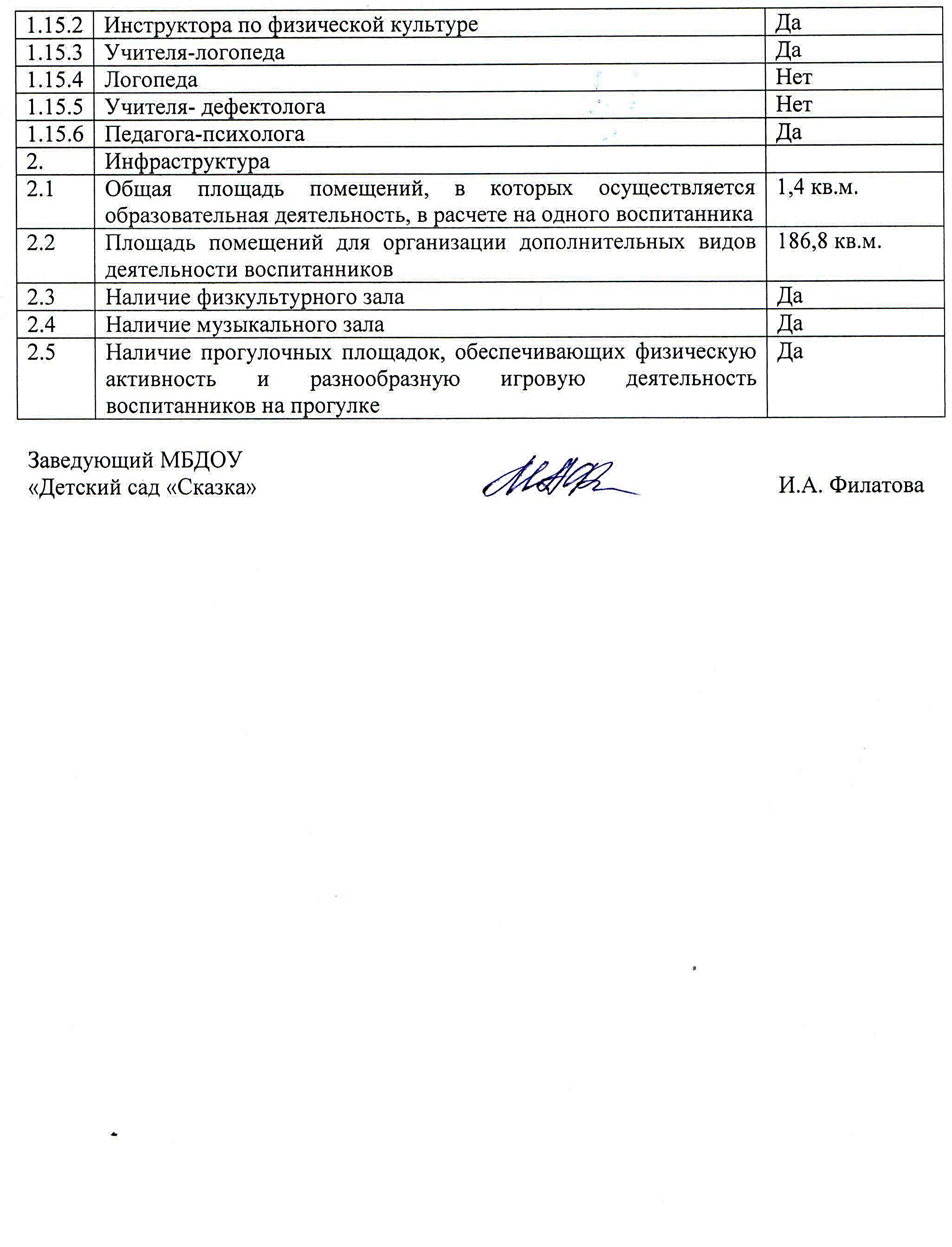 Название конкурсаРезультатIX Открытый региональный конкурс методических материалов «Секрет Успеха» УчСиб 20182 диплома – I местоВсероссийский педагогический конкурс Академии педагогических проектов Российской Федерации «Конспект занятий», конспект занятия «Поможем профессору»1 диплом – I местоВсероссийский педагогический конкурс Академии педагогических проектов Российской Федерации «Педагогическое мастерство по применению электронных образовательных ресурсов (ЭОР) в образовательном процессе «Формула будущего», электронный образовательный курс для воспитателей «Инновационные формы и методы работы по эффективному общению и взаимодействию с родителями дошкольников»1 диплом – I местоXI межрайонный военно-патриотический фестиваль военно-патриотической песни «Солдатское братство»2 диплома – I местоIX городской фестиваль детского творчества «Жемчужины Белокурихи»2 дипломаГородской конкурс декоративно-прикладного творчества «Пасха Красная»6 дипломов – I место3 диплома – II место Городской конкурс рисунков и ДПТ «Все краски осени»2 диплома – II место2 диплома – III местоГородская выставка ДТП «Зимняя сказка»1 диплом – I место4 диплома – II местоЕпархиальный фестиваль православной молодежи «Сретение»1 диплом – I место1 диплом – II местоГородской конкурс «Россия! Русь! Храни себя, храни!»1 диплом – II местоКонкурс в ДОУ «Дары золотой осени»5 дипломов – I место5 дипломов – II место 6 дипломов – III местоКонкурс в ДОУ «Снежные фантазии»5 дипломов – I место6 дипломов – II место 5 дипломов – III место№ п/п Показатели Единица измерения 1. Образовательная деятельность 1.1 Общая численность воспитанников, осваивающих образовательную программу дошкольного образования, в том числе: 352 человека 1.1.1 В режиме полного дня (8-12 часов) 352 человека 1.1.2 В режиме кратковременного пребывания (3-5 часов) 0 человек 1.1.3 В семейной дошкольной группе 0 человек 1.1.4 В форме семейного образования с психолого-педагогическим сопровождением на базе дошкольной образовательной организации 0 человек 1.2 Общая численность воспитанников в возрасте до 3 лет 0 человек 1.3 Общая численность воспитанников в возрасте от 3 до 8 лет 352 человека 1.4 Численность/удельный вес численности воспитанников в общей численности воспитанников, получающих услуги присмотра и ухода: 352 человека/100% 1.4.1 В режиме полного дня (8-12 часов) 352 человека/100% 1.4.2 В режиме продленного дня (12-14 часов) 0 человек/0% 1.4.3 В режиме круглосуточного пребывания 0 человек/0% 1.5 Численность/удельный вес численности воспитанников с ограниченными возможностями здоровья в общей численности воспитанников, получающих услуги: 3 человека/0,9% 1.5.1 По коррекции недостатков в физическом и (или) психическом развитии 0 человек/0% 1.5.2 По освоению образовательной программы дошкольного образования 352 человека/100% 1.5.3 По присмотру и уходу 352 человека/100% 1.6 Средний показатель пропущенных дней при посещении дошкольной образовательной организации по болезни на одного воспитанника 18 дней 1.7 Общая численность педагогических работников, в том числе: 31 человек 1.7.1 Численность/удельный вес численности педагогических работников, имеющих высшее образование 20 человек/64.5% 1.7.2 Численность/удельный вес численности педагогических работников, имеющих высшее образование педагогической направленности (профиля) 20человек/64,5% 1.7.3 Численность/удельный вес численности педагогических работников, имеющих среднее профессиональное образование 11 человек/35.5% 1.7.4 Численность/удельный вес численности педагогических работников, имеющих среднее профессиональное образование педагогической направленности (профиля) 11 человек/35.5% 1.8 Численность/удельный вес численности педагогических работников, которым по результатам аттестации присвоена квалификационная категория, в общей численности педагогических работников, в том числе: 25 человек/80.6% 1.8.1 Высшая 10 человек/32.3% 1.8.2 Первая 15 человек/48.4% 1.9 Численность/удельный вес численности педагогических работников в общей численности педагогических работников, педагогический стаж работы которых составляет: 1.9.1 До 5 лет 6 человек/19.4% 1.9.2 Свыше 30 лет 6 человек/19.4% 1.10 Численность/удельный вес численности педагогических работников в общей численности педагогических работников в возрасте до 30 лет 8 человека/26% 1.11 Численность/удельный вес численности педагогических работников в общей численности педагогических работников в возрасте от 55 лет 5 человек/16.1% 1.12 Численность/удельный вес численности педагогических и административно-хозяйственных работников, прошедших за последние 5 лет повышение квалификации/профессиональную переподготовку по профилю педагогической деятельности или иной осуществляемой в образовательной организации деятельности, в общей численности педагогических и административно-хозяйственных работников 32 человека/100% 1.13 Численность/удельный вес численности педагогических и административно-хозяйственных работников, прошедших повышение квалификации по применению в образовательном процессе федеральных государственных образовательных стандартов в общей численности педагогических и административно-хозяйственных работников 31 человек/100% 1.14 Соотношение «педагогический работник/воспитанник» в дошкольной образовательной организации 31 человек/352 человека 1.15 Наличие в образовательной организации следующих педагогических работников: 1.15.1 Музыкального руководителя Да   